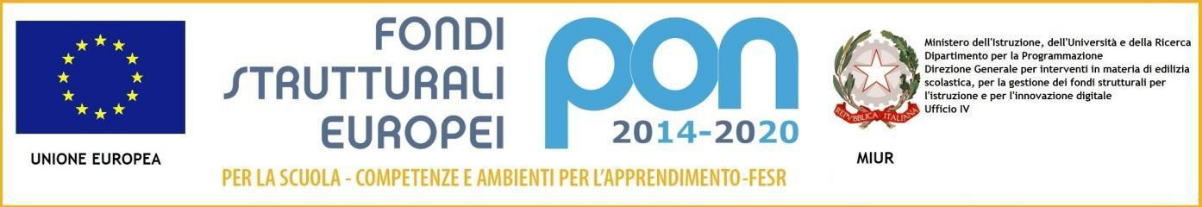 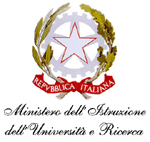 ISTITUTOComprensivo di Scuola dell’Infanzia, Primaria e Secondaria di I grado“I. O. Griselli” - Montescudaio (PI)Via Roma, 55 - 56040 MONTESCUDAIO (PI)🕿 0586/650053 -@: piic823008@istruzione.itProt. n° 2847/VIII.1						Montescudaio, lì 30 settembre 2020A tutti i genitori degli alunni/eA tutti i docentiAl personale ATAAi Responsabili degli Uffici Scolastici dei ComuniAl Sito Oggetto: calendario scolastico 2020-2021La Regione  Toscana con delibera 288/2017 ha approvato il calendario scolastico, integrato con la Delibera di Giunta Regionale n.986 del 27/07/2020Con le nuove disposizioni, le attività didattiche iniziano  lunedì 15 settembre 2020 e termineranno giovedì 10 giugno 2021. La scuola dell’infanzia avrà termine il mercoledì 30 giugno 2021.Queste le festività:1 novembre: Tutti i Santi;8 dicembre: Immacolata Concezione,25 aprile: Festa della Liberazione;1 maggio: Festa del Lavoro;2 giugno: Festa nazionale della Repubblica;Vacanze natalizie: dal 24 dicembre 2020 al 6 gennaio 2021 ( compresi);Vacanze pasquali, da giovedì 1 aprile a martedì 6 aprile 2021 (compresi).Inoltre il Consiglio d’Istituto con delibera n°24 del 11/06/2020 ha stabilito i seguenti giorni di sospensione delle attività scolastiche:Lunedi 30 novembre 2020Lunedì 07 dicembre 2020 Giovedì 29 aprile 2021Venerdì 30 aprile 2021Cordiali saluti                                                                                                                                                              La Dirigente ScolasticaProf.ssa Mancaniello Antonella (Firma autografa sostituita a mezzo stampa Ai sensi dell’art.3, comma 2 del decreto legislativo n. 39/1993)